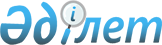 Об утверждении Правил содержания кошек и собак в населенных пунктах Астраханского района
					
			Утративший силу
			
			
		
					Решение Астраханского районного маслихата Акмолинской области от 24 декабря 2009 года № 4С-19-12. Зарегистрировано Управлением юстиции Астраханского района Акмолинской области 22 января 2010 года № 1-6-117. Утратило силу - решением Астраханского районного маслихата Акмолинской области от 7 августа 2012 года № 5С-8-4

      Сноска. Утратило силу - решением Астраханского районного маслихата Акмолинской области от 07.08.2012 № 5С-8-4      В соответствии с пунктом 2 статьи 3 Кодекса Республики Казахстан от 30 января 2001 года «Об административных правонарушениях», подпунктом 8 пункта 1 статьи 6 Закона Республики Казахстан от 23 января 2001 года «О местном государственном управлении и самоуправлении в Республике Казахстан», Законом Республики Казахстан от 10 июля 2002 года «О ветеринарии», Астраханский районный маслихат РЕШИЛ:



      1. Утвердить прилагаемые Правила содержания кошек и собак в населенных пунктах Астраханского района.



      2. Настоящее решение вступает в силу со дня государственной регистрации в Управлении юстиции Астраханского района и вводится в действие по истечении десяти календарных дней после дня его первого официального опубликования.      Председатель сессии Астраханского

      районного маслихата                        И.Федоренко      Секретарь Астраханского

      районного маслихата                        В.Собеский      СОГЛАСОВАНО:      Аким Астраханского района                  Р.Акимов      Начальник Государственного

      учреждения «Астраханская

      районная территориальная

      инспекция Комитета

      государственной инспекции

      в агропромышленном комплексе

      Министерства сельского хозяйства

      Республики Казахстан»                      В.Сысоев      Начальник Государственного

      учреждения «Управление

      Государственного санитарно-

      эпидемиологического надзора по

      Астраханскому району Департамента

      Комитета государственного

      санитарно-эпидемиологического надзора

      Министерства здравоохранения

      Республики Казахстан

      по Акмолинской области»                    А.Тарасов      Начальник Государственного

      учреждения «Отдел внутренних дел

      Астраханского района Департамента

      внутренних дел Акмолинской области

      Министерства внутренних дел

      Республики Казахстан                       Ж.Ешимов

Утверждены

решением Астраханского

районного маслихата от

24 декабря 2009 года № 4С-19-12 Правила содержания кошек и собак в населенных пунктах Астраханского района Глава 1. Общие положения      1. Настоящие Правила действуют на территории Астраханского района. Правила разработаны в соответствии с пунктом 2 статьи 3 Кодекса Республики Казахстан от 30 января 2001 года «Об административных правонарушениях», подпунктом 8 пункта 1 статьи 6 Закона Республики Казахстан от 23 января 2001 года «О местном государственном управлении и самоуправлении в Республике Казахстан», Законом Республики Казахстан от 10 июля 2002 года «О ветеринарии».

      2. В настоящих Правилах используются следующие понятия:

      собака – домашнее животное, млекопитающее, семейства волчьих, независимо от размеров, окраса и иных признаков;

      кошка - домашнее животное, млекопитающее, семейства кошачьих, независимо от размеров, окраса и иных признаков;

      владелец животного – лицо, которому принадлежит кошка или собака, или лицо, которое занимается содержанием животных на основании аренды или других аналогичных отношений по соглашению с владельцем;

      безнадзорное животное - незарегистрированное животное, у которого невозможно установить владельца, животное убежавшее от владельца, которое находится без надзора со стороны владельца или ответственного лица;

      выгул кошек или собак – пребывание животных вне помещения, являющегося собственностью владельца, либо арендуемого владельцем у другого лица, а также пребывание кошек и собак на специально отведенных территориях. 

Глава 2. Содержание кошек и собак      3. Зарегистрированные кошки и собаки являются собственностью их владельцев и как всякая собственность, охраняется законом.

      4. Владельцам кошек и собак необходимо соблюдать ниже перечисленные условия:

      1) регистрировать, перерегистрировать, проводить все необходимые профилактические обработки, диагностические исследования в ветеринарном учреждении по месту жительства. Вновь приобретенных животных следует зарегистрировать;

      2) содержать кошек и собак в условиях, соответствующих ветеринарно-санитарным правилам и нормам. Проводить дезинфекции помещений, в которых содержатся животные, выполнять другие ветеринарно-санитарные мероприятия;

      3) извещать ветеринарную службу о падеже или подозрении на инфекционные заболевания, до прибытия ветеринара изолировать кошку или собаку;

      4) содержать кошек и собак в жилых помещениях, в местах общего пользования, в квартирах, где проживают две и более семей, не связанных родственными отношениями, допускается при условии их согласия и отсутствия у соседей медицинских противопоказаний;

      5) содержать кошек и собак в отдельных квартирах, занятых одной семьей, допускается при условии соблюдения санитарно-гигиенических, ветеринарных, санитарных норм и настоящих Правил;

      6) выгуливать собак на специально отведенных для этих целей площадках, на пустырях, в других безлюдных местах. При выгуле собак около жилых домов соблюдать тишину.

      5. Кошки и собаки находящиеся в общественных местах, на улицах, рынках, скверах без сопровождения лиц, кроме оставленных владельцами на привязи у магазинов, поликлиник, аптек, считаются безнадзорными и подлежат отлову специальными службами.

      6. Владельцам кошек и собак следует:

      1) регистрировать кошек и собак в ветеринарном учреждении по месту жительства;

      2) обеспечивать ежегодное проведение прививок, диагностических исследований согласно плану профилактических мероприятий;

      3) при содержании собак соблюдать безопасность окружающих граждан. Собак следует содержать на изолированной территории (хорошо огражденных дворах и участках, вольерах или на привязи). О наличии собак необходимо установить предупредительную запись при входе во двор или на участок;

      4) содержать кошек и собак в соответствии с биологическими особенностями, гуманно относиться к ним, не оставлять без присмотра, а в случае заболевания обращаться за ветеринарной помощью;

      5) поддерживать надлежащее санитарное состояние в местах содержания и прогулок кошек и собак;

      6) выводить собак из жилых изолированных помещений и территорий в общие дворы или на улицу только на коротком поводке и наморднике;

      7) при укусе кошкой или собакой человека, владельцу следует сообщить об этом в ближайшее медицинское и ветеринарное учреждение, кошка или собака подлежит изоляции и наблюдению ветеринарными специалистами.

      7. Кооперативы собственников квартир отводят места для выгула собак и делают соответствующие их обозначения.

      8. Владельцам кошек и собак не следует:

      1) содержать животных без регистрации его в ветеринарном учреждении;

      2) содержать в местах общего пользования кухнях, коридорах, на лестничных площадках, чердаках, подвалах и лоджиях;

      3) допускать загрязнения кошками и собаками подъездов, лестничных, спортивных и бельевых площадок, газонов, тротуаров, скверов и парков. В случае загрязнения названных мест, эти места убираются их владельцами;

      4) выгуливать собак и появляться с ними в общественных местах общего пользования без поводка;

      5) допускать купание, водопой кошек и собак в озерах, других открытых водоемах. 

Глава 3. Ответственность владельцев кошек и собак за нарушение настоящих Правил      9. Владельцы кошек и собак несут ответственность за нарушение настоящих Правил в соответствии с Кодексом Республики Казахстан «Об административных правонарушениях».
					© 2012. РГП на ПХВ «Институт законодательства и правовой информации Республики Казахстан» Министерства юстиции Республики Казахстан
				